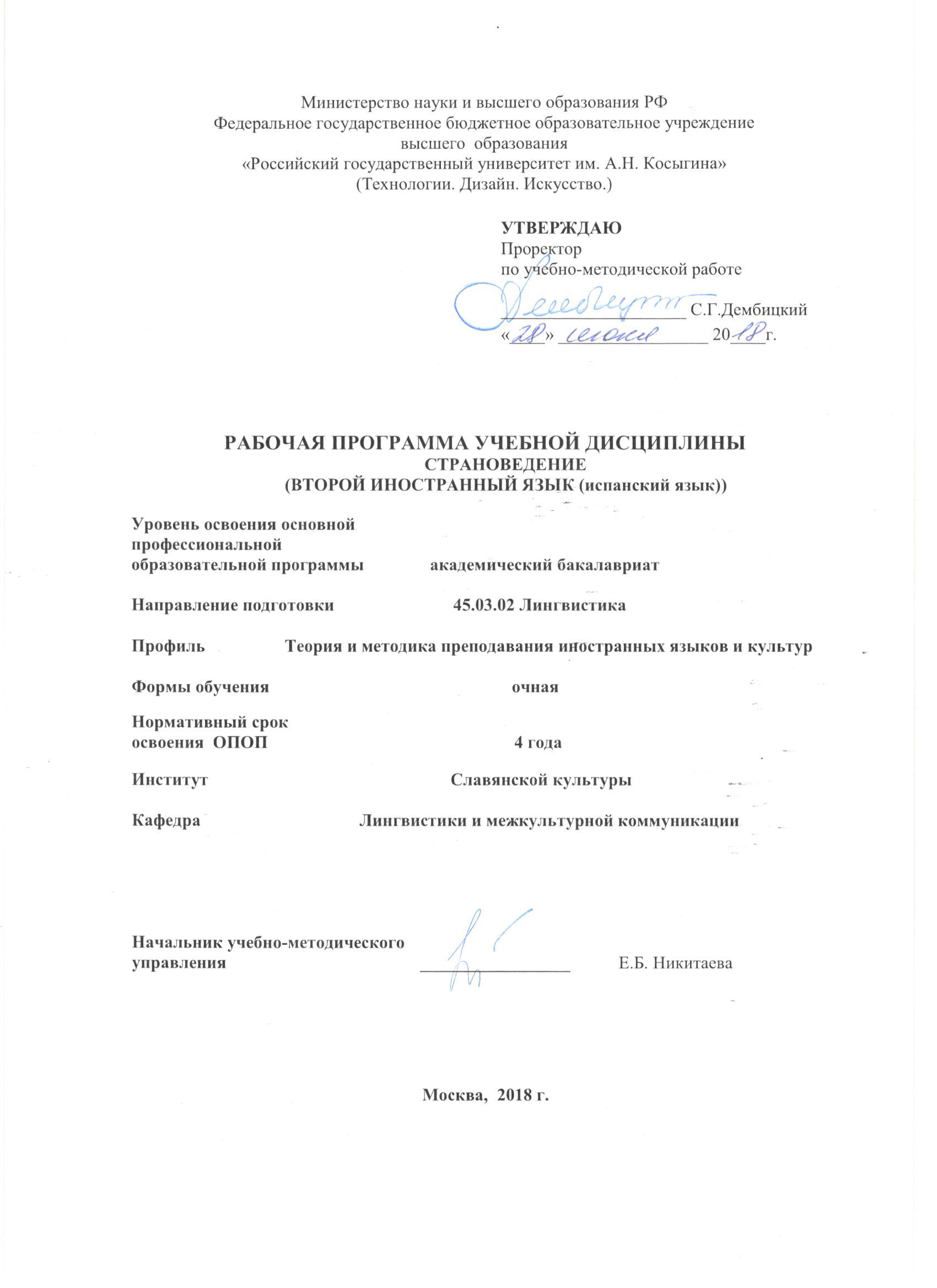 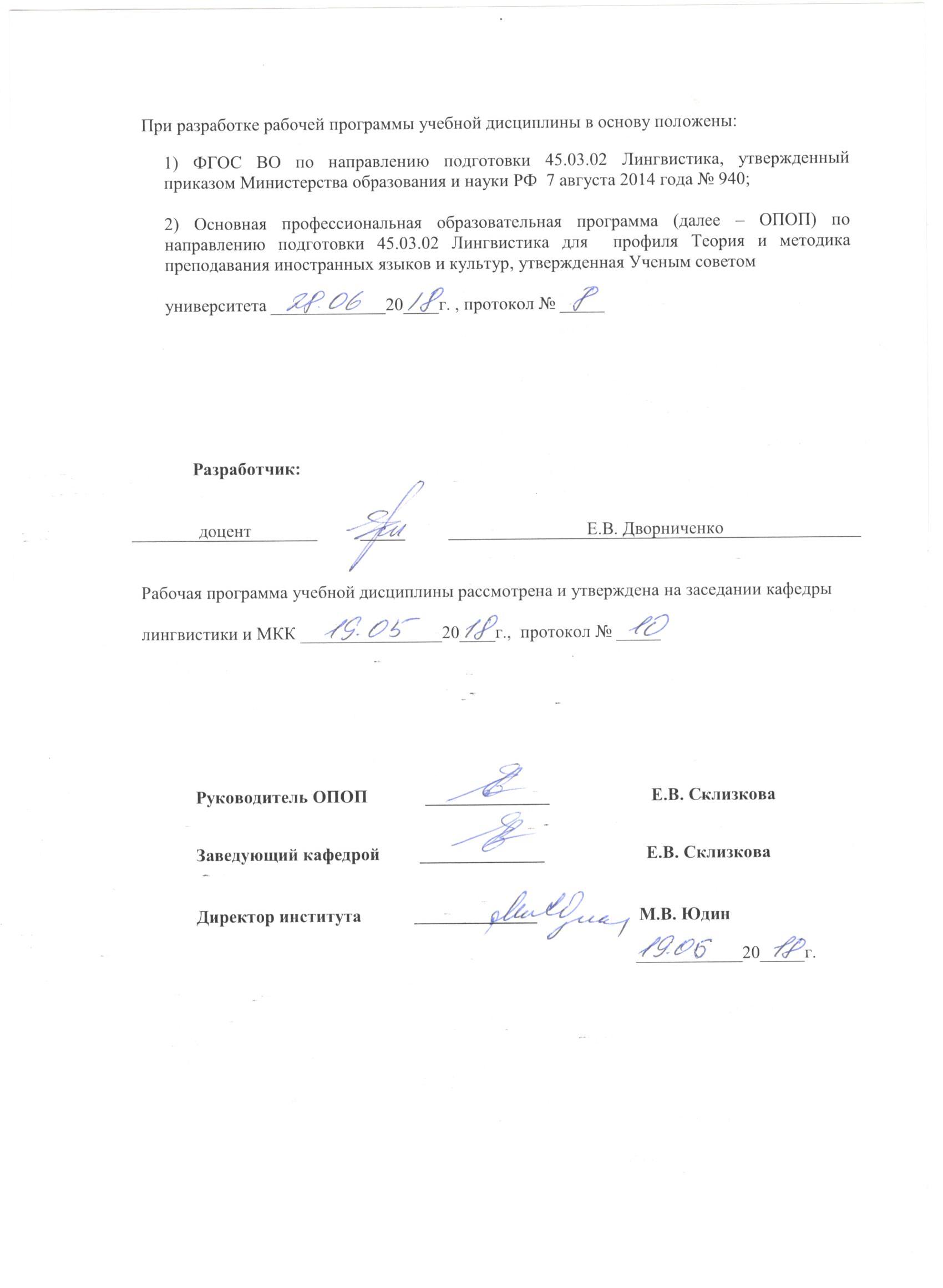 1.  МЕСТО УЧЕБНОЙ ДИСЦИПЛИНЫ  В СТРУКТУРЕ ОПОП                                   .Дисциплина Страноведение Второй иностранный язык (испанский) включена в вариативную часть Блока I 2. КОМПЕТЕНЦИИ ОБУЧАЮЩЕГОСЯ, ФОРМИРУЕМЫЕ В РАМКАХ  ИЗУЧАЕМОЙ  ДИСЦИПЛИНЫ      Таблица 1Выпускник,    освоивший     программу     бакалавриата,     должен     обладать:3. СТРУКТУРА УЧЕБНОЙ ДИСЦИПЛИНЫ3.1 Структура учебной дисциплины для обучающихся очной  формы обученияТаблица 2.14. СОДЕРЖАНИЕ РАЗДЕЛОВ УЧЕБНОЙ ДИСЦИПЛИНЫ* Таблица 3  5.  САМОСТОЯТЕЛЬНАЯ РАБОТА ОБУЧАЮЩИХСЯ                                                                                                                                                                                                                                                                                                                                                         Таблица 46. ОЦЕНОЧНЫЕ СРЕДСТВА ДЛЯ ПРОВЕДЕНИЯ ТЕКУЩЕЙ И ПРОМЕЖУТОЧНОЙ АТТЕСТАЦИИ ПО ДИСЦИПЛИНЕ 6.1 Связь  результатов освоения дисциплины с уровнем сформированности заявленных компетенций в рамках изучаемой дисциплиныТаблица 56.2 Оценочные средства для студентов с ограниченными возможностями здоровьяОценочные средства для  лиц с ограниченными возможностями здоровья выбираются с учетом особенностей их психофизического развития, индивидуальных возможностей и состояния здоровья.                                                                                                                                       Таблица 67. ТИПОВЫЕ КОНТРОЛЬНЫЕ ЗАДАНИЯ И ДРУГИЕ МАТЕРИАЛЫ,НЕОБХОДИМЫЕ ДЛЯ ОЦЕНКИ  УРОВНЯ  СФОРМИРОВАННОСТИ ЗАЯВЛЕННЫХ КОМПЕТЕНЦИЙ  В  РАМКАХ  ИЗУЧАЕМОЙ  ДИСЦИПЛИНЫ, ВКЛЮЧАЯ САМОСТОЯТЕЛЬНУЮ РАБОТУ ОБУЧАЮЩИХСЯСеместр  № 77.1 Для текущей аттестации: 7.1.1 Примеры тем для дискуссий1. Los pueblos antiguos y su heritaje (los Iberos, los Celtas, los Fenicios y los Griegos, los Cartagineses, los Romanos, los Bárbaros).2. Dominación pacífica de los romanos y la llegada de las tribus barbáricas.3. Invasión árabe y ocho siglos de su dominación.7.1.2. Темы для презентаций1. Андалусия: историко-культурные и социально-географические особенности.2. Галисия: историко-культурные и социально-географические особенности.3. Каталония: историко-культурные и социально-географические особенности.7.2 Для промежуточной аттестации: 7.2.1 Примерные вопросы к устному зачету:1. Особенности развития Испании в доримскую эпоху.2. Особенности развития Испании в римскую эпоху.3. Испания в Средние века.4. Испания эпохи католических королей.5. Испания времен Карла V и Филиппа II. Борьба с Англией.8.МАТЕРИАЛЬНО-ТЕХНИЧЕСКОЕ ОБЕСПЕЧЕНИЕ ДИСЦИПЛИНЫ                                                                                                                                                             Таблица 79. УЧЕБНО-МЕТОДИЧЕСКОЕ И ИНФОРМАЦИОННОЕ ОБЕСПЕЧЕНИЕ УЧЕБНОЙ ДИСЦИПЛИНЫ                                                                                                                                                                                                                                                        Таблица 89.4 Информационное обеспечение учебного процесса9.4.1. Ресурсы электронной библиотекиЭБС Znanium.com» научно-издательского центра «Инфра-М» http://znanium.com/ (учебники и учебные пособия, монографии, сборники научных трудов, научная периодика, профильные журналы, справочники, энциклопедии); ООО «ИВИС» https://dlib.eastview.com (электронные версии периодических изданий ООО «ИВИС»);Web of Science http://webofknowledge.com/  (обширная международная универсальная реферативная база данных); Scopus https://www.scopus.com  (международная универсальная реферативная база данных, индексирующая более 21 тыс. наименований научно-технических, гуманитарных и медицинских журналов, материалов конференций примерно 5000 международных издательств); Научная электронная библиотека еLIBRARY.RU https://elibrary.ru  (крупнейший российский информационный портал в области науки, технологии, медицины и образования);ООО «Национальная электронная библиотека» (НЭБ) http://нэб.рф/ (объединенные фонды публичных библиотек России федерального, регионального, муниципального уровня, библиотек научных и образовательных учреждений;«НЭИКОН»  http://www.neicon.ru/ ( доступ к современной зарубежной и отечественной научной периодической информации по гуманитарным и естественным наукам в электронной форме);«Polpred.com Обзор СМИ» http://www.polpred.com (статьи, интервью и др. информагентств и деловой прессы за 15 лет).9.4.2 Профессиональные базы данных  и информационно-справочные системы : http://www.gks.ru/wps/wcm/connect/rosstat_main/rosstat/ru/statistics/databases/ -   базы данных на Едином Интернет-портале Росстата;http://inion.ru/resources/bazy-dannykh-inion-ran/ -   библиографические базы данных ИНИОН РАН по социальным и гуманитарным наукам;http://www.scopus.com/ - реферативная база данных Scopus – международная универсальная реферативная база данных;http://elibrary.ru/defaultx.asp -   крупнейший российский информационный портал электронных журналов и баз данных по всем отраслям наук.9.4.3 Лицензионное программное обеспечение  ( ежегодно  обновляется)Microsoft® Windows® XP Professional Russian Upgrade/Software Assurance Pack Academic OPEN No Level, артикул Е85-00638; лицензия № 18582213 от 30.12.2004, товар. наклад.  Tr 00007818- Tr 00007820, Tr 00007822 от 30.12.2004; бессрочная академическая лицензия; центр поддержки корпоративных лицензий Microsoft. Microsoft® Office Professional Win 32 Russian License/Software Assurance Pack Academic OPEN No Level, артикул 269-05620; лицензия  № 18582213 от 30.12.2004, товар. наклад.  Tr 00007824,  Tr 00007823;  бессрочная академическая лицензия; центр поддержки корпоративных лицензий Microsoft.WINRAR (условно свободно распространяемое).MS Windows® 7   Pro CIS and GE OEM Softwave FQC-08297; (лицензионное-наклейки); контракт № 156 от 23.12.2015.Acrobat Reader (свободно распространяемое).Microsoft® Office Professional Plus 2010 Russian  Academic OPEN 1 License No Level, артикул 79Р-03525, лицензия № 48598396 от 06.06.201; договор Pr 000027-M87    от 11.05.2011г.Microsoft® Office Professional Plus 2007 Russian Academic OPEN No Level, артикул 79Р-00039;  лицензия  № 43021137 от 15.11.2007, бессрочная академическая лицензия; центр поддержки корпоративных лицензий Microsoft.Foxit PDF Reader (свободно распространяемое).Лист регистрации изменений к РПД Приложение 1Приложение 2Windows 10 ProMS Office 2019PrototypingSketchUp: 3D modeling for everyoneV-Ray для 3Ds MaxNeuroSolutionsWolfram MathematicaMicrosoft Visual Studio 2008CorelDRAW Graphics Suite 2018MathcadMatlab+SimulinkAdobe Creative Cloud  2018 all Apps (Photoshop, Lightroom, Illustrator, InDesign, XD, Premiere Pro, Acrobat Pro, Lightroom Classic,  Bridge, Spark, Media Encoder, InCopy, Story Plus, Muse  и др.)SolidWorksRhinocerosSimplify 3DFontLаb VI AcademicMultisimPinnacle Studio 18 UltimateКОМПАС-3d-V 18    Project Expert 7 StandartАльт-ФинансыАльт-ИнвестПрограмма для подготовки тестов IndigoДиалог NIBELUNGКод компетенции Формулировка  компетенций в соответствии с ФГОС ВО ОК-2      способностью руководствоваться принципами культурного релятивизма и этическими нормами, предполагающими отказ от этноцентризма и уважение своеобразия иноязычной культуры и ценностных ориентаций иноязычного социумаОПК-7     способностью свободно выражать свои мысли, адекватно используя разнообразные языковые средства с целью выделения релевантной информацииОПК-9     готовностью преодолевать влияние стереотипов и осуществлять межкультурный диалог в общей и профессиональной сферах общенияПК-26владением стандартными методиками поиска, анализа и обработки материала исследованияСтруктура и объем дисциплиныСтруктура и объем дисциплиныОбъем дисциплины по семестрамОбщая трудоемкостьСтруктура и объем дисциплиныСтруктура и объем дисциплины7Объем дисциплины в зачетных единицахОбъем дисциплины в зачетных единицах22Объем дисциплины в часахОбъем дисциплины в часах7272Аудиторные  занятия (всего)Аудиторные  занятия (всего)2626в том числе в часах:Лекции  (Л)2626в том числе в часах:Практические занятия (ПЗ)                         --в том числе в часах:Семинарские занятия (С) в том числе в часах:Лабораторные работы (ЛР)--в том числе в часах:Индивидуальные занятия (ИЗ)--Самостоятельная работа студента  в семестре, часСамостоятельная работа студента  в семестре, час4646Самостоятельная работа студента  в период промежуточной аттестации , часСамостоятельная работа студента  в период промежуточной аттестации , часФорма промежуточной  аттестацииФорма промежуточной  аттестацииФорма промежуточной  аттестацииФорма промежуточной  аттестацииЗачет (зач.)ЗачетДифференцированный зачет ( диф.зач.)  Экзамен (экз.)Наименование раздела учебной дисциплиныЛекцииЛекцииНаименование практических (семинарских) занятийНаименование практических (семинарских) занятийНаименование лабораторных работНаименование лабораторных работИтого по учебному плану Форма текущего и промежуточного контроля успеваемости(оценочные  средства)Наименование раздела учебной дисциплиныТематика лекцииТрудоемкость, часТематика практического занятияТрудоемкость, часТематика лабораторной работыТрудоемкость, часИтого по учебному плану Форма текущего и промежуточного контроля успеваемости(оценочные  средства)Семестр №7Семестр №7Семестр №7Семестр №7Семестр №7Семестр №7Семестр №7Семестр №7Текущий контроль успеваемости:дискуссияпрезентацияПромежуточная аттестация:Зачет1.La geografía regional de España1. La geografía regional Las nacionalidades.22Текущий контроль успеваемости:дискуссияпрезентацияПромежуточная аттестация:Зачет2. España histórica2. España Antigua y románica.3. España medieval. Los árabes. 4. España y su Siglo de Oro. España imperial. Carlos V y Felipe II5. Decadencia del Imperio. Felipe V. El despotism ilustrado88Текущий контроль успеваемости:дискуссияпрезентацияПромежуточная аттестация:Зачет3. España y el Nuevo Mundo.6. El descubrimiento de América. Nueva España.7. LA independencia de América Española.44Текущий контроль успеваемости:дискуссияпрезентацияПромежуточная аттестация:Зачет4. España moderna y contemporánea.8. Desde el rey Alfonso XIII hasta 9.  civil 1936-39 y sus consecuencias10. El período de posguerra. La dictadura. Las Elecciones de 1977. Constitución de 197811. La democracia en España. 88Текущий контроль успеваемости:дискуссияпрезентацияПромежуточная аттестация:Зачет5. El mundo ibérico12. América Latina en el siglo XX.13. Proyecto cultural iberoamericano44Текущий контроль успеваемости:дискуссияпрезентацияПромежуточная аттестация:ЗачетВсего:Всего:2626Текущий контроль успеваемости:дискуссияпрезентацияПромежуточная аттестация:ЗачетОбщая трудоемкость в часахОбщая трудоемкость в часахОбщая трудоемкость в часахОбщая трудоемкость в часахОбщая трудоемкость в часахОбщая трудоемкость в часахОбщая трудоемкость в часах26Текущий контроль успеваемости:дискуссияпрезентацияПромежуточная аттестация:Зачет*дисциплина читается на испанском языке*дисциплина читается на испанском языке*дисциплина читается на испанском языке*дисциплина читается на испанском языке*дисциплина читается на испанском языке*дисциплина читается на испанском языке*дисциплина читается на испанском языке№ п/пНаименование раздела учебной дисциплиныСодержание самостоятельной работыТрудоемкость в часах1234Семестр № 7Семестр № 7Семестр № 711.La geografía regional de EspañaРабота с программой, конспектами, учебниками. Возможна подготовка презентации. Подготовка к дискуссии. 62Раздел 2. España históricaРабота с программой, конспектами, учебниками. Возможна подготовка презентации. Подготовка к дискуссии.103Раздел 3. España y el Nuevo Mundo.Работа с программой, конспектами, учебниками. Возможна подготовка презентации. Подготовка к дискуссии.104Раздел 4. España moderna y contemporánea.Работа с программой, конспектами, учебниками. Возможна подготовка презентации. Подготовка к дискуссии.105Раздел 5. El mundo ibéricoРабота с программой, конспектами, учебниками. Возможна подготовка презентации. Подготовка к дискуссии.10                                                                                Всего  часов в семестре по учебному плану                                                                                Всего  часов в семестре по учебному плану                                                                                Всего  часов в семестре по учебному плану46                                                            Общий объем самостоятельной работы обучающегося                                                            Общий объем самостоятельной работы обучающегося                                                            Общий объем самостоятельной работы обучающегося46КодкомпетенцииУровни сформированности заявленных компетенций  в рамках  изучаемой дисциплиныШкалыоцениваниякомпетенцийОК-2Пороговый: Знать: основные особенности социума стран изучаемых языков; основные исторические этапы формирования этих стран; культурные ценности и характеристики. Уметь: распознавать особенности социокультурных, историко-культурных реалий стран;  сопоставлять  ценности  иноязычной культуры с  ценностями   своей  страны и нации  с уважением  к обеим культурам.Владеть: системой знаний об особенностях менталитета носителей изучаемых языков на разных прагматических уровнях.оценка 3ОК-2Повышенный: Знать: особенности социума стран  изучаемых языков, менталитета; основные культурные характеристики; исторические этапы формирования испаноязычных стран; этапы становления литературы; характерные черты литературной жизни. Уметь: распознавать и принимать особенности социокультурных, историко-культурных, прагматико-семантических и др. реалий страны в общении с представителями изучаемой культуры. Владеть: широким спектром знаний об особенностях менталитета носителей испанского языка на разных прагматических уровнях; навыками работы с различными проявлениями социо- и историко-культурных реалий англоязычного общества. оценка 4ОК-2Высокий Знать: особенности социума стран  изучаемых языков, менталитета; основные культурные характеристики; исторические этапы формирования испаноязычных стран; этапы становления  искусства и литературы, культуры в целом; характерные черты политической, экономической, спортивной, образовательной жизни. Уметь: распознавать и принимать особенности социокультурных, историко-культурных, прагматико-семантических и др. реалий страны в общении с носителями испанского языка, сопоставлять  ценности  иноязычной культуры с  ценностями   своей  страны и нации  с уважением  к обеим культурам. Владеть: системой знаний об особенностях менталитета носителей испанского языка на разных прагматических уровнях; навыками работы с различными проявлениями социо- и историко-культурных реалий испанского общества.оценка 5ОПК-7Пороговый: Знать:  основные функциональные стили и сферы их применения.Уметь: использовать специальную литературу для решения конкретных коммуникативных задач, соблюдать нормы и правила испанского языка.Владеть: основными навыками пересмотра и оценки письменных текст (редактирование), принадлежащими к социально-бытовой и официально-деловой сферах.оценка 3ОПК-7Повышенный: Знать: специфику функциональных стилей, распознает и выражает их черты и языковые особенности, жанровую специфику.Уметь: интерпретировать, проверять и критиковать информацию, используя специальную литературу для решения конкретных коммуникативных и познавательных задач, соблюдать нормы и правила испанского языка, выбирать адекватные языковые средства, соотносящиеся со стилем речи.Владеть: навыками создания и редактирования письменных текстов различной функциональной принадлежности, нахождения уникальных ответов к поставленным задачам, вынесения критических суждений.оценка 4ОПК-7ВысокийЗнать: дифференциальную специфику функциональных стилей: сферу их применения, стилевые черты, языковые особенности, особенности жанровой реализации;Уметь: работать с литературой по специальности; использовать различные словари для решения конкретных коммуникативных и познавательных задач; варьировать выбор языковых средств в соответствии со стилем речи; осознанно соблюдать основные нормы испанского языка; анализировать письменные речевые произведения.Владеть: составить план, сформулировать положения и систематизировать информацию для создания и редактирования письменных текстов разных жанров и стилей.оценка 5ОПК-9Пороговый: Знать: новые способы выражения мысли, учитывающие культурные особенности коммуникантовУметь: выделять доминирующие в культуре значения и смыслы, составляющие ее своеобразиеВладеть: способами толерантного отношения к представителям других культур, способностью уважать другихоценка 3ОПК-9Повышенный:Знать: взаимосвязь языка и культуры народа, концептуальной и языковой картиной мираУметь: использовать различные структурные компоненты межкультурной коммуникации для успешного взаимодействияВладеть: навыком построения адекватного взаимодействия с партнерами по общениюоценка 4ОПК-9ВысокийЗнать: речевые клише приветствия, прощания, запроса информации, привлечения внимания, вопросно-ответные стратегии. Уметь: вести дискуссию по проблемной тематике, проводить свою стратегическую линию в общении.Владеть: навыками компромисса, опытом использования этикетных формул в письменной и устной речи и в деловом общенииоценка 5ПК-26Пороговый: Знать: базовые стандартные методики поиска, анализа и обработки материала исследованияУметь:. В основном анализировать и обрабатыватьфактический материал в соответствии с существующими методикамиВладеть: в основном навыками стандартных методиками поиска, анализа и обработки материала исследованияоценка 3ПК-26Повышенный Знать: основные стандартные методики поиска, анализа и обработки материала исследованияУметь: анализировать и обрабатывать фактический материал в соответствии с существующими методикамиВладеть: уверенно стандартными методиками поиска, анализа и обработки материала исследованияоценка 4ПК-26Высокий Знать: стандартные методики поиска, анализа и обработки материала исследованияУметь: свободно и уверенно анализировать и обрабатывать фактический материал в соответствии ссуществующими методикамиВладеть: свободно стандартными методиками поиска, анализа и обработки материала исследованияоценка 5Результирующая оценкаРезультирующая оценкаКатегории студентовВиды оценочных средствФорма контроляШкала оцениванияС нарушением слухаТестированиеПреимущественно письменная проверкаВ соответствии со   шкалой оценивания, указанной в Таблице 5С нарушением зренияКонтрольные вопросыПреимущественно устная проверка (индивидуально)В соответствии со   шкалой оценивания, указанной в Таблице 5С нарушением опорно- двигательного аппаратаКонтрольные вопросы дистанционно.Письменная проверка, организация контроля с использование информационно-коммуникационных технологий.В соответствии со   шкалой оценивания, указанной в Таблице 5№ п/пНаименование  учебных аудиторий (лабораторий) и помещений для самостоятельной работыОснащенность учебных аудиторий  и помещений для самостоятельной работы1(129337, г. Москва, Хибинский проезд, д.6)Аудитория №105 - читальный зал библиотеки: помещение для самостоятельной работы, в том числе, научно- исследовательской, подготовки курсовых и выпускных квалификационных работ.Комплект учебной мебели,  4 персональных компьютера с подключением к сети «Интернет» и обеспечением доступа к электронным библиотекам и в электронную информационно-образовательную среду организации.2(129337, г. Москва, Хибинский проезд, д.6)Аудитория №108: - компьютерный класс для проведения занятий лекционного и семинарского типа, групповых и индивидуальных консультаций, текущего контроля и промежуточной аттестации;- лаборатория для проведения занятий семинарского типа, групповых и индивидуальных консультаций, текущего контроля и промежуточной аттестации,- помещение для самостоятельной работы, в том числе, научно- исследовательской, подготовки курсовых и выпускных квалификационных работ (в свободное от учебных занятии и профилактических работ время).Комплект учебной мебели; доска  меловая;  11 персональных компьютеров  с подключением  к сети «Интернет» и обеспечением доступа к электронным библиотекам и в электронную информационно-образовательную среду организации; технические средства обучения, служащие для представления учебной информации большой аудитории: экран,  компьютер, проектор, колонки. 3(129337, г. Москва, Хибинский проезд, д.6)Аудитория №309 для проведения занятий лекционного и семинарского типа, групповых и индивидуальных консультаций, текущего контроля и промежуточной аттестации.Комплект учебной мебели, технические средства обучения, служащие для представления учебной информации аудитории:  телевизор, видеомагнитофон, аудиомагнитофон, DVD-проигрыватель, видео-кассеты, диски, Наборы демонстрационного оборудования и учебно-наглядных пособий, обеспечивающих тематические иллюстрации, соответствующие рабочей программе дисциплины.4(129337, г. Москва, Хибинский проезд, д.6)Аудитория №314 для проведения занятий лекционного и семинарского типа, групповых и индивидуальных консультаций, текущего контроля и промежуточной аттестации.Комплект учебной мебели, доска маркерная, технические средства обучения, служащие для представления учебной информации аудитории: телевизор, видеомагнитофон, аудиомагнитофон, DVD-проигрыватель, 1 персональный компьютер, проектор, проекционный стол, экран настенный. Наборы демонстрационного оборудования и учебно-наглядных пособий, обеспечивающих тематические иллюстрации, соответствующие рабочей программе дисциплины.5(129337, г. Москва, Хибинский проезд, д.6)Аудитория №111 - помещение для хранения и профилактического обслуживания учебного оборудованияКомплект мебели, техническое оборудование, музыкальное оборудование, пособия.№ п/пАвтор(ы)Наименование изданияВид издания (учебник, УП, МП и др.)ИздательствоГод изданияАдрес сайта ЭБС или электронного ресурса                          Количество экземпляров в библиотеке Университета 123456789.1 Основная литература, в том числе электронные издания9.1 Основная литература, в том числе электронные издания9.1 Основная литература, в том числе электронные издания9.1 Основная литература, в том числе электронные издания9.1 Основная литература, в том числе электронные издания9.1 Основная литература, в том числе электронные издания1Ильина Т. В.,    Фомина М. С..История искусства западной Европы. От Античности до наших днейУчебникМ :Юрайт,2018.https://biblio-online.ru/viewer/46694ABC-134E-493E-A829-EB9427EF1612/istoriya-iskusstva-zapadnoy-evropy-ot-antichnosti-do-nashih-dney#page/12Киеня-Мякинен М.И.Испанский язык для совершенствующихся	УчебникМ.: Юрайт	2018		https://biblio-online.ru/viewer/ispanskiy-yazyk-dlya-sovershenstvuyuschihsya-431941#page/19.2 Дополнительная литература, в том числе электронные издания 9.2 Дополнительная литература, в том числе электронные издания 9.2 Дополнительная литература, в том числе электронные издания 9.2 Дополнительная литература, в том числе электронные издания 9.2 Дополнительная литература, в том числе электронные издания 9.2 Дополнительная литература, в том числе электронные издания 1Гиленсон Б.А.История зарубежной литературы от античности до середины XIХ в. В 2 т.Учебник		М :Юрайт,2018https://biblio-online.ru/viewer/08BD95EA-98F7-45BB-A9B3-06A6F89B831A/istoriya-zarubezhnoy-literatury-ot-antichnosti-do-serediny-xix-veka-v-2-t-tom-1#page/52Гиленсон Б.А.История зарубежной литературы второй половины ХХ – начала XXI в.УчебникМ :Юрайт,	2018https://biblio-online.ru/viewer/1D929026-700E-44AC-8094-65AB90F36857/istoriya-zarubezhnoy-literatury-vtoroy-poloviny-xx-nachala-xxi-veka#page/69.3 Методические материалы  (указания, рекомендации  по освоению дисциплины   авторов РГУ им. А. Н. Косыгина)9.3 Методические материалы  (указания, рекомендации  по освоению дисциплины   авторов РГУ им. А. Н. Косыгина)9.3 Методические материалы  (указания, рекомендации  по освоению дисциплины   авторов РГУ им. А. Н. Косыгина)9.3 Методические материалы  (указания, рекомендации  по освоению дисциплины   авторов РГУ им. А. Н. Косыгина)9.3 Методические материалы  (указания, рекомендации  по освоению дисциплины   авторов РГУ им. А. Н. Косыгина)9.3 Методические материалы  (указания, рекомендации  по освоению дисциплины   авторов РГУ им. А. Н. Косыгина)9.3 Методические материалы  (указания, рекомендации  по освоению дисциплины   авторов РГУ им. А. Н. Косыгина)9.3 Методические материалы  (указания, рекомендации  по освоению дисциплины   авторов РГУ им. А. Н. Косыгина)1Склизкова Е.В.,  Дворниченко Е.В., Пак Е.С., Имашева О.А.ЛингвистикаМетодические указанияУтверждено на заседании кафедры №2 от 27 сентября 2017 г. 2018ЭИОС№ п/пСодержание измененийНомер протокола и дата заседания кафедры,  по утверждению изменений1Актуализация пунктов:  9. Учебно-методическое и информационное обеспечение учебной дисциплины (Таблица 8)9.4.1 Ресурсы электронной библиотеки  (Приложение 1)№ 7 от  13.02.2019 года2.Актуализация пункта 9.4.3 Лицензионное программное обеспечение    (Приложение 2)№ 10 от    22.05.2019 годаНомер и дата договораПредмет договораСсылка на электронный ресурсСрок действия договораДоговор № 106/19 от 29.01.2019 г.О предоставлении доступа к ЭБС издательства «Лань»http://www.e.lanbook.com/Действует до 29.01.2020 г.Соглашение № 106/19 от 29.01.2019 г.О предоставлении доступа к ЭБС издательства «Лань» (Коллекция "Балет. Танец. Хореография")http://www.e.lanbook.com/Действует до 28.01.2020 г.Договор № 222-П от 14.11.2018 г.ООО «ИВИС»http://dlib.eastview.com/Действует до 31.12.2019 г.Дополнительное соглашение № 1 к договору № 3363 эбс от 30.10.2018 г.О размещении электронных изданий «РГУ им. А.Н. Косыгина» на платформе ЭБС Znanium.comhttp://znanium.com/Действует до 06.11.2019 г.Договор № 3363 эбс от 30.10.2018 г.О предоставлении доступа к ЭБС Znanium.comhttp://znanium.com/Действует до 06.11.2019 г.Договор № 242/18-КС от 15 октября 2018 г.О предоставлении доступа к ЭБС издательства «ЮРАЙТ»www.biblio-online.ruДействует до 14.10.2019 г.Договор 18-10-10153/18 от 06.12.2018 г.О предоставлении гранта на продление доступа к БД Questel Orbithttps://www37.orbit.com/#PatentEasySearchPageДействует до 31.12.2018 г.